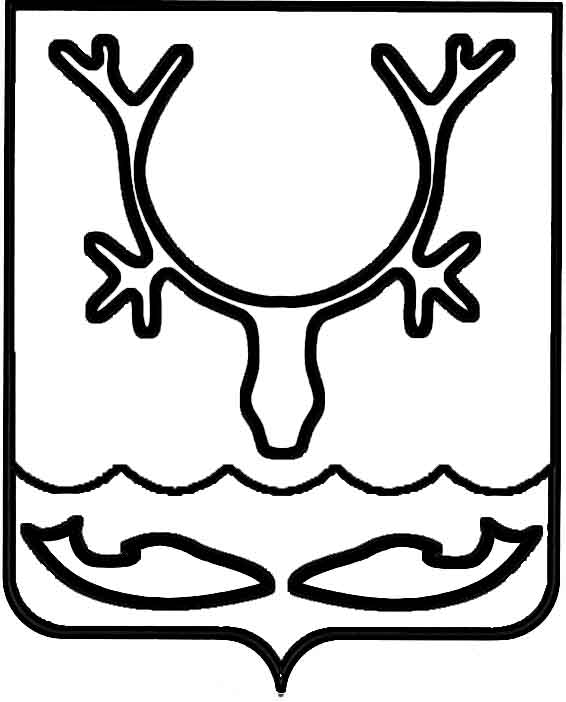 Администрация муниципального образования
"Городской округ "Город Нарьян-Мар"ПОСТАНОВЛЕНИЕО внесении изменений в постановление Администрации муниципального образования "Городской округ "Город Нарьян-Мар"                   от 25.01.2021 № 50 "Об утверждении Порядка предоставления единовременной, ежегодной            и ежемесячной выплаты отдельным категориям граждан"В соответствии с муниципальной программой муниципального образования "Городской округ "Город Нарьян-Мар" "Поддержка отдельных категорий граждан муниципального образования "Городской округ "Город Нарьян-Мар", утвержденной постановлением Администрации МО "Городской округ "Город Нарьян-Мар" 
от 31.08.2018 № 585, Администрация муниципального образования "Городской округ "Город Нарьян-Мар"П О С Т А Н О В Л Я Е Т:1.	Внести в приложение к постановлению Администрации муниципального образования "Городской округ "Город Нарьян-Мар" от 25.01.2021 № 50 
"Об утверждении Порядка предоставления единовременной, ежегодной 
и ежемесячной выплаты отдельным категориям граждан" следующие изменения.1.1.	Пункт 5 Порядка предоставления единовременной, ежегодной 
и ежемесячной выплаты отдельным категориям граждан изложить в новой редакции:"5. Заявление на единовременную, ежегодную и ежемесячную выплату подается одним из следующих способов:лично заявителем по адресу: г. Нарьян-Мар, ул. Ленина, д. 12, кабинет № 5;через организации почтовой связи по адресу: 166000, Ненецкий автономный округ, город Нарьян-Мар, ул. Ленина, д. 12.Заявление на ежегодную и ежемесячную выплату лицам, которым в текущем году присвоено звание "Почетный гражданин города Нарьян-Мара", и лицам, награжденным знаком "За заслуги перед городом Нарьян-Маром", подается один раз 
в течение всего периода выплат в срок не позднее 5 марта.Основаниями для отказа в приеме документов являются:- нарушение срока подачи заявления;- несоответствие установленной настоящим Порядком форме заявления 
на выплату;- непредставление (предоставление не в полном объеме) документов;- отсутствие согласия на обработку персональных данных, установленного приложением 2 к настоящему Порядку.В случае изменения персональных данных, адреса проживания, реквизитов банковского счета получателя выплат получатель уведомляет об этом Администрацию города в течение 30 календарных дней.".1.2.	Порядок предоставления единовременной, ежегодной и ежемесячной выплаты отдельным категориям граждан дополнить пунктом 9 следующего содержания:"9. Учет и регистрация граждан, имеющих право на получение выплаты, ведется управлением организационно-информационного обеспечения Администрации города в электронном виде.".2.	Настоящее постановление вступает в силу после его официального опубликования.06.02.2023№198Глава города Нарьян-Мара О.О. Белак